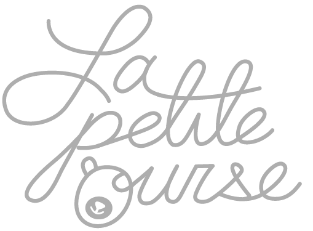 Titre du poste : Chargé de projets webNous souscrivons au principe de l’égalité des chances en emploi et dans le but de favoriser l’équité, nous encourageons les personnes issues des groupes désignés (les femmes, les peuples autochtones, les minorités de langues officielles, les personnes handicapées et les minorités visibles) à présenter leur candidature. Sommaire de stage :Dans le cadre du Programme Compétences numériques pour les jeunes, La Petite Ourse est à la recherche d’une ou d’un stagiaire comme chargé(e) de projets web, passionné(e) et professionnel(le), désireux(se) d’exploiter son plein potentiel dans une entreprise en pleine croissance au Canada, aux États-Unis et en Europe où vous aurez un rôle stratégique et stimulant. Description du poste :Sous la responsabilité de la personne au poste du « Rayonnement et communauté », le ou la stagiaire aura la responsabilité de la gestion des projets web pour l'entreprise. Il ou elle aura comme tâche la gestion de différents projets web, l’élaboration d’un plan de communication, le placement publicitaire, ainsi que la préparation des rapports de temps et de performance des sites web. Le/la chargé(e) de projets web travaille en étroite collaboration avec les différents membres de l’équipe et s’assure du suivi des activités afin d’assurer le succès du projet.Principales responsabilités : Suivre et appliquer le processus de suivi des projets;Élaborer et faire le suivi d’un plan de communication annuel;Résoudre les problèmes occasionnels tout au long du mandat; incluant les 3 sites shopifyParticiper à la rédaction de contenu;Participer à l'élaboration des campagnes médias Facebook et Google PPC ;S’assurer du suivi des campagnes en cours;Participer à la coordination des événements spéciaux.Mise sur pied/utilisation d’un système de gestion des réseaux sociaux pour centraliser le travail.Développement et placement de publicités sur les plateformes appropriées et veille de résultats (rentabilité, performance, affichage ect).Contribuer à la croissance des parts de marchés en développement en ayant une bonne présence en ligne.Exigences et compétences recherchées :DEC ou BAC dans une discipline pertinente ou un cumul d'expériences pertinentesMaîtrise des langues française et anglaise tant à l’oral qu’à l’écrit Bon jugement et grand souci du détailEsprit de synthèse Gestion des priorités et capacité à gérer plusieurs dossiers simultanémentFaire preuve de débrouillardiseÊtre admissible au programme de stage « Compétences Numériques pour les Jeunes » (voir les critères plus bas)Conditions de stage et avantages offerts : Horaire de travail : 37.5h/semaine, du lundi au vendredi, horaire flexibleDurée : 6 mois avec possibilité d’embauche à temps plein à la fin du stage. Salaire: 20 à 24 $/heure selon expérience Date prévue d’entrée en fonction : 31 mai 2021.Lieu de travail : Longueuil et possibilité de faire du télétravail (période d’accueil en présentiel à envisager)Note : un certain nombre de journées de formation (rémunérées et obligatoires) en développement des compétences numériques font partie intégrante du stage.  Les formations pourraient être offerte à Boucherville ou à Longueuil, avec un suivi en télétravail.Le stagiaire doit répondre aux critères d'admissibilité ci-dessous :Avoir entre 15 et 30 ans au début du stageAvoir obtenu un diplôme d’études postsecondairesNe pas avoir participé au Programme CNJ depuis le 1er avril 2020Avoir légalement le droit de travailler au CanadaÊtre citoyen canadien, résident permanent ou avoir obtenu le statut de réfugié au CanadaSe considérer comme sous-employés, c’est-à-dire occuper un emploi exigeant un niveau de compétence inférieur au niveau d’éducation atteint, ou occuper un emploi à temps partiel ou être au chômage. Les personnes intéressées à déposer leur candidature sont invitées à faire parvenir leur curriculum vitae avant le 14 mai à 16h à : agathe@lapetiteourse.caLa Petite Ourse est une entreprise dynamique en pleine expansion. Œuvrant dans le domaine du bébé, La Petite Ourse se spécialise dans la commercialisation de couches lavables pour bébés. Étant présent dans plus de 350 boutiques, nous avons ouvert en 2020 2 nouveaux sites Internet pour mieux desservir nos clients d’Europe ainsi que des États-Unis. Lapetiteourse.caSeuls les candidat(e)s retenu(e)s seront contacté(e)s.Cette initiative est financée par le gouvernement du Canada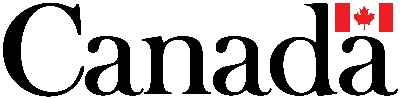 